ข้อที่ 1. ให้จัดทำผังบัญชีของกิจการแห่งหนึ่งต่อไปนี้ให้สมบูรณ์ โดยกำหนดเลขที่บัญชีให้ถูกต้องและเหมาะสม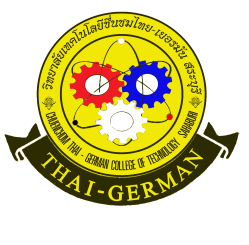 ใบงานที่ 8เรื่อง การผ่านรายการจากสมุดบันทึกรายการขั้นต้นไปบัญชีแยกประเภททั่วไปวิชาการบัญชีเบื้องต้น     รหัสวิชา 20200 –1002        สาขาการบัญชี     ระดับชั้น ปวช.1อ.ผู้สอน อรทัย  พิมพ์ทองชื่อ..................................................สกุล......................................รหัสนักศึกษา……………………ลำดับที่เลขที่บัญชีชื่อบัญชี1เงินสด2เงินฝากธนาคาร3ลูกหนี้การค้า4ค่าเผื่อหนี้สงสัยจะสูญ5วัสดุสำนักงาน6เครื่องใช้สำนักงาน7ค่าเสื่อมราคาสะสม-เครื่องใช้สำนักงาน8ยานพาหนะ9ค่าเสื่อมราคาสะสม-ยานพาหนะ10อาคารพาณิชย์11ค่าเสื่อมราคาสะสม-อาคารพาณิชย์12ที่ดิน13เจ้าหนี้การค้า14เงินกู้15ทุน-เจ้าของกิจการ16ถอนใช้ส่วนตัว-เจ้าของกิจการ17สรุปผลกำไรขาดทุน18รายได้ค่าบริการ19รายได้เบ็ดเตล็ด20เงินเดือน21ค่าล่วงเวลา22ค่าสาธารณูปโภค23ค่าไปรษณีย์24ค่าโฆษณา25ค่าใช้จ่ายเบ็ดเตล็ด26หนี้สงสัยจะสูญ